27 апреля в Большекрасноярской школе прошел экологический субботник. Для нашей школы субботник – неотъемлемая часть общешкольной жизни. В субботнике приняли участие ученики с 1- 11 классов, включая классных руководителей, учителей и всего персонала школы. Все вместе дружно наводили порядок вокруг своей школы: собирали мусор, старые ветви деревьев, сгребали прошлогоднюю листву и траву, приводили в порядок цветочные клумбы. Субботник прошел воодушевленно, весело, все были активны, полны задора, энергии и желания поработать и облагородить свою школу. Природа в этот день помогала ребятам: пока они работали – светило солнце, дул небольшой ветерок и было сухо. И пусть субботник – это не труд, за который платят, но все-таки каждый из принявших в нем участие получил нечто большее: удовлетворение от проделанной работы, хорошее настроение от общения с товарищами, осознание того, что внес свой вклад в создание уюта и чистоты возле родной школы. Природа — это наш дом. И необходимо поддерживать чистоту и порядок в нем. Чисто не там где убирают, а там где не мусорят. Поэтому не разбрасываем мусор и прибираем за собой!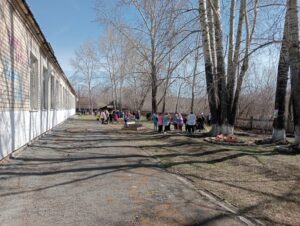 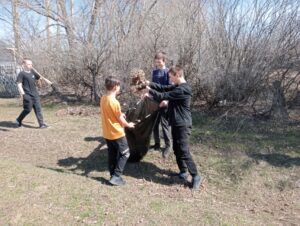 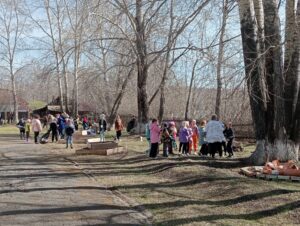 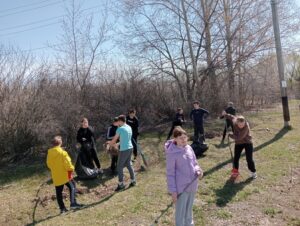 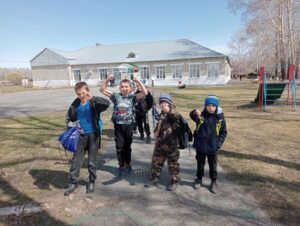 